MEXICO HOUSING AUTHORITY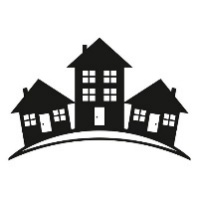 PO Box 484 – 828 Garfield Avenue – Mexico, Missouri 65265   Phone: (573) 581-2294 – Fax: (573) 581-6636 – www.mexicoha.comOctober 15, 2019 Board of Commissioner meeting has been rescheduled for October 29, 2019 at :3:30pm